Fiche d’engagement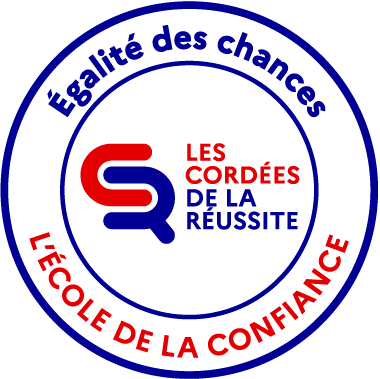 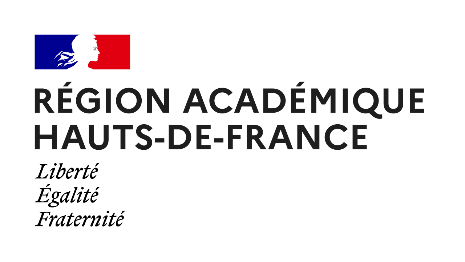 Cordées de la réussite 2022-2023Nom de la cordée : [nom de la cordée]Entre les soussignés :D’une partLe collège/lycée [nom de l’établissement], [adresse de l’établissement], représenté par son principal/proviseur, Monsieur/Madame [nom de la personne],Et d’autre partL’Établissement tête de cordée [Nom de l’établissement], [adresse de l’établissement], représenté par son président/directeur/proviseur, Monsieur/Madame [nom de la personne],Il est convenu ce qui suit :Article 1 : Objet de la conventionDans le cadre du dispositif national dénommé cordées de la réussite, le collège/lycée [nom de l’établissement encordé] et [nom de la tête de cordée] établissent un partenariat pour donner à chacun les moyens de sa réussite dans l’élaboration de son projet personnel d’orientation quel que soit le parcours envisagé, poursuite d’études dans l’enseignement supérieur ou insertion professionnelle. Ce partenariat se traduit par un programme établi conjointement par l’établissement encordé et la tête de cordée afin de correspondre aux besoins des élèves participant au dispositif. La présente fiche d’engagement a pour objet de formaliser le partenariat à venir et d’établir un accord sur l’effectif prévisionnel d’élèves encordés. Article 2 : Cadre de référence de la cordée de la réussite [nom de la cordée] Le collège/lycée [nom de l’établissement encordé] et [nom de la tête de cordée] s’engagent tous deux à inscrire leurs actions dans le cadre défini par l’instruction interministérielle « Cordées de la réussite » du 21 juillet 2020 parue au BOEN du 27 août 2020 https://www.education.gouv.fr/bo/20/Hebdo32/MENE2021598J.htmLeurs actions respectives sont conformes aux orientations données par la région académique Hauts-de-France et les services en charge de la politique de la ville placés sous l’autorité du préfet de la région Hauts-de-France. Pour cela, ils sont en lien avec le référent académique Cordées de la réussite.Article 3 : Accord sur l’effectif prévisionnel d’élèves encordésLe collège/lycée [nom de l’établissement encordé] et [nom de la tête de cordée] s’accordent sur un effectif prévisionnel de [nombre] élèves qui seront bénéficiaires de cette cordée de la réussite. L’effectif d’élèves encordés pourra évoluer au regard des besoins repérés sous réserve d’un accord entre les deux parties. Les élèves volontaires pour participer à cette cordée sont identifiés et sélectionnés par le collège/lycée [nom de l’établissement encordé]. Article 4 : Durée du partenariat La fiche d’engagement est valable pour l’année scolaire 2022-2023. Fait en 2 exemplaires originaux, à [lieu] le [date]La Tête de cordée [nom de la tête de cordée]Monsieur/Madame [nom de la personne] 